Bellfield College Junior School SUMMER Uniform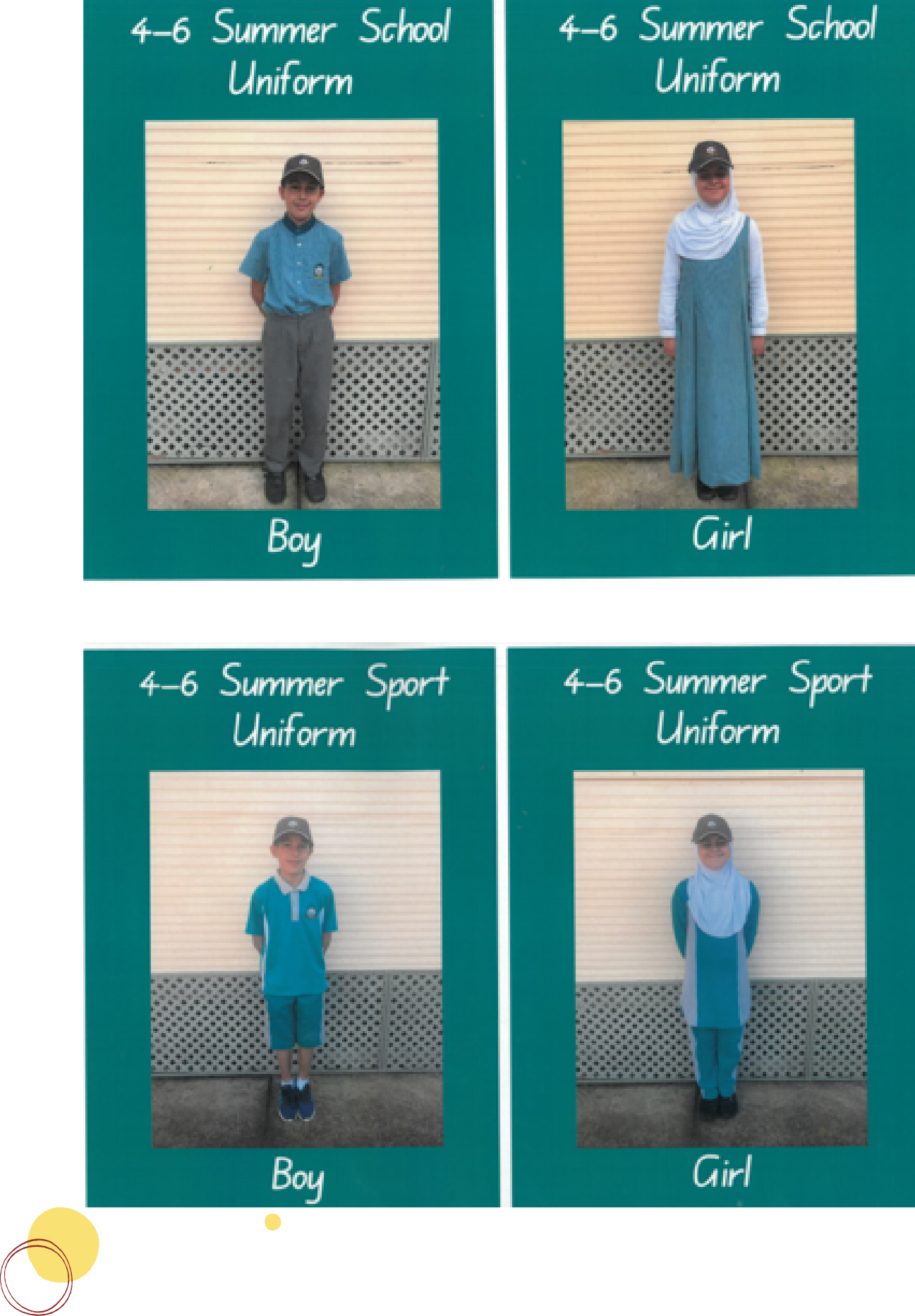 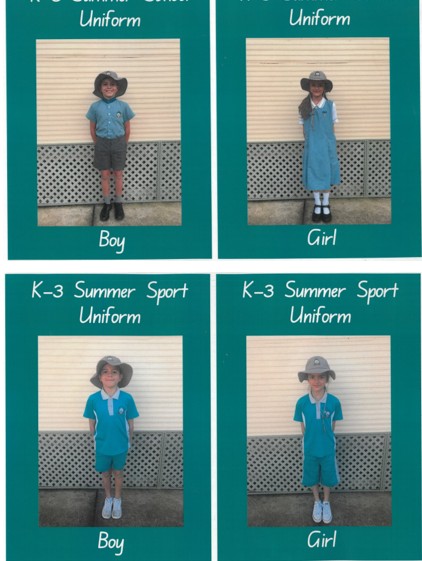 Bellfield College Junior School WINTER Uniform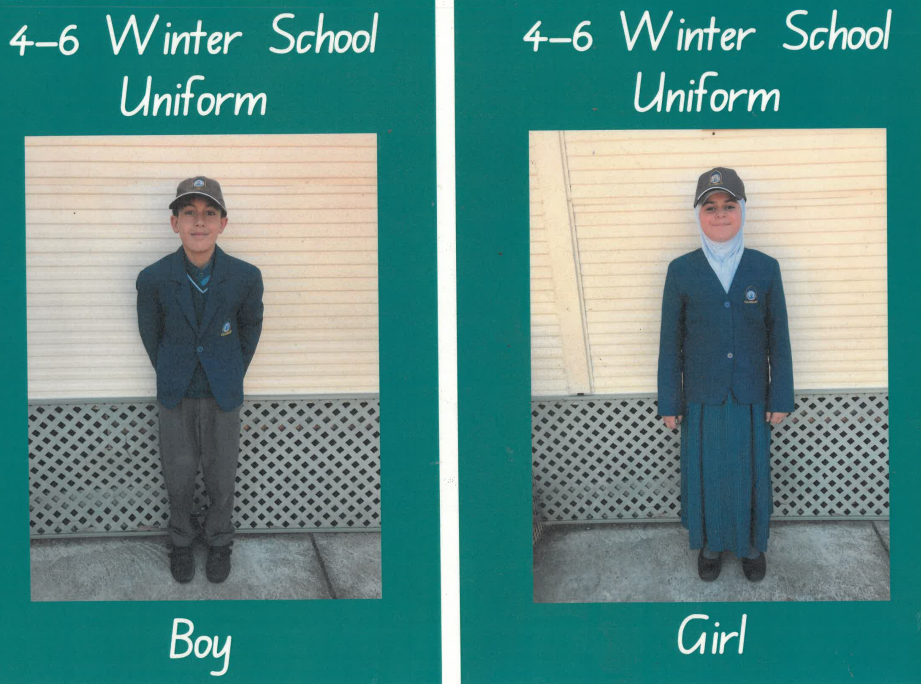 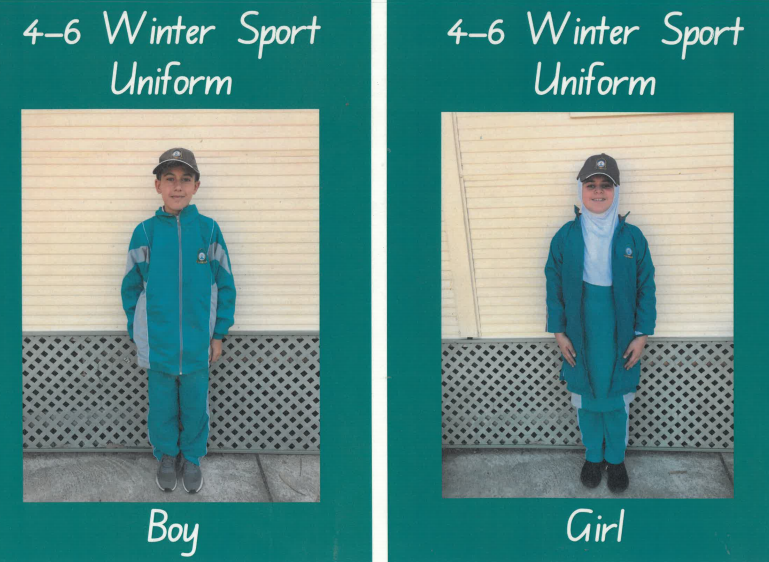 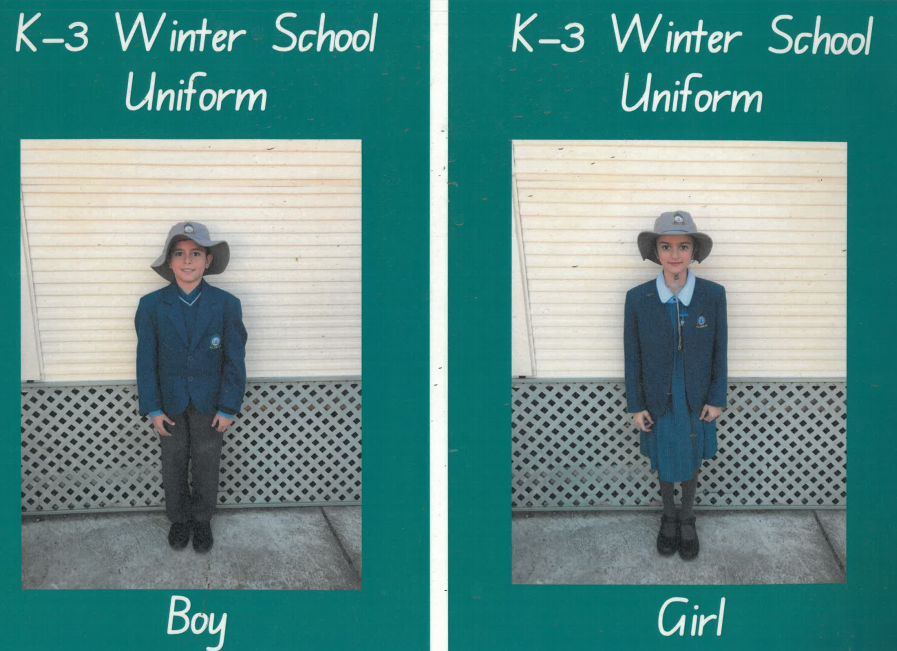 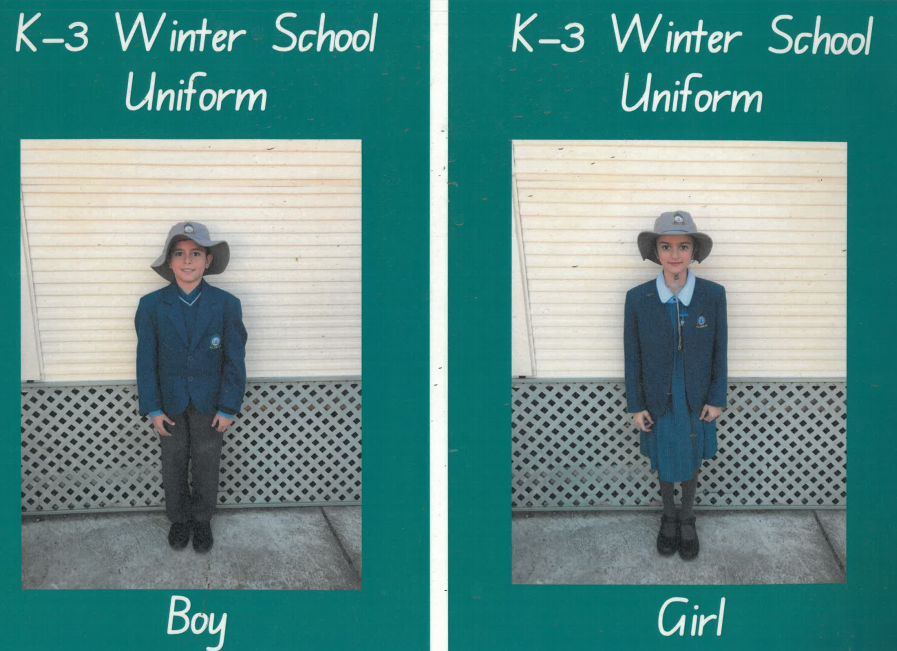 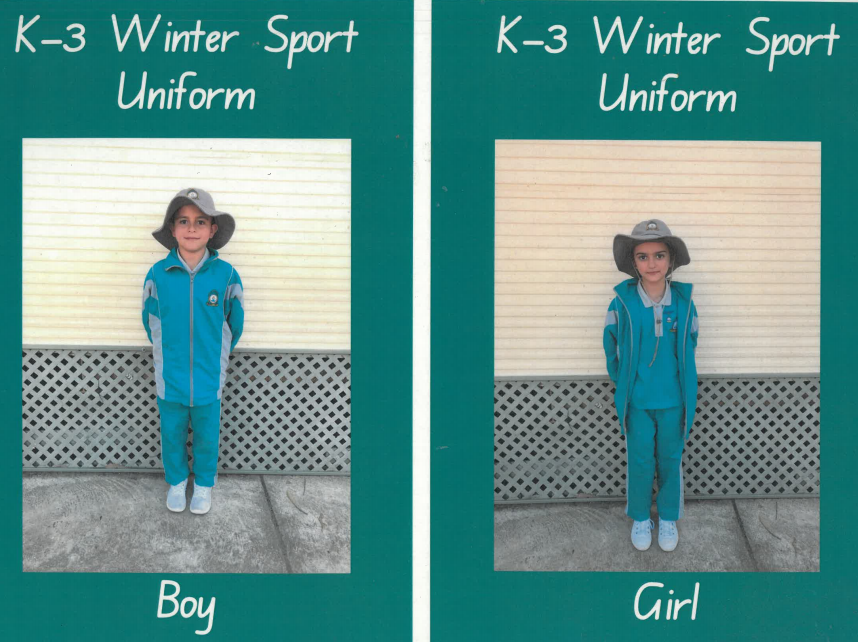 